Fire Emergency Evacuation Plan and the Fire ProcedureThe A1 Group fire emergency evacuation plan (FEEP) is a document which includes the action to be taken by all staff in the event of fire and the arrangements for calling the fire brigade. It includes all relevant information in relation to the FEEP.General Fire Notice - a fire action sign posted in positions where staff and relevant persons can read it and become familiar with its contents.Staff Fire Notice - this is a detailed emergency evacuation plan which takes account of the findings of the risk assessment, e.g. the staff significantly at risk and their location. In addition, it contains notices giving clear and concise instructions of the routine to be followed in case of fire.Responsible Persons These are employees responsible for implementing the A1 Group fire action plan and they have received adequate training in firefighting and evacuation procedures.In producing this document, the following items have been considered where appropriate:Fire evacuation strategyAction on discovering a fireAction on hearing the fire alarmCalling the fire brigadePower/process isolationIdentification of key escape routesFire wardens/marshalsPlaces of assembly and roll callFirefighting equipment providedTraining requiredPersonal Emergence Evacuation PlanLiaison with emergency servicesFire evacuation strategyAt the A1 Group we have a simultaneous Evacuation in place which is where everyone will react to the warning signal given when a fire is discovered, then making their way, by the means of escape, to a place of safety away from the premises which is located by the main entrance to the site.Defend in PlaceThis allows the employees to stay put and allow the internal fire service to extinguish the fire. If the fire spreads and it cannot be controlled, then they will initiate a full evacuation. Action on discovering a fire:On discovering a fire, it is the duty of every person to sound the nearest fire alarm immediately. Action on hearing the fire alarmAll employees of the A1 Group upon on hearing the fire alarm to act in accordance with the agreed FEEP strategy and the responsibility of the fire warden’s on hearing the alarm. All employees and visitors should proceed to muster station located by the main entrance via the nearest safe route.Lifts and escalators – N/ABuilding control - Employees should not re-enter any building with the possible exception of the Fire Team.Calling the fire brigadeThe Fire Service should also be informed immediately, either by a Fire Warden once they have assessed the conditions.Work Time – all Fire Wardens are conversant with the emergency evacuation plan during work hours. .Other Times – to be discussedPower/process isolationClose Down Procedure – The A1 Group ‘ Close Down’ procedure is as follows: Identification of key escape routesAt the Wokingham site where members of the public or persons unfamiliar with layout of the premises will follow a Fire Warden who will direct them to the muster station via pre-designated escape route. Fire maps are displayed throughout the site in each zoned areaFire Wardens/MarshalsThe Fire Marshals where necessary safeguard the safety of employees and are responsible for the implementation of certain fire safety measures which will include the fire evacuation. The A1 Group have in place a Fire Marshal for each identified zone and they are responsible for liaising with the chief fire warden to ensure all persons are accounted for in the event of a fire. They have all received special training above the needs of the normal employee, this training was conducted by an external fire training organisation. They are competent in the use of fire extinguishers and be capable of extinguishing small fires. They should have some knowledge of fire prevention and are able to identify possible fire hazards to prevent fire from occurring. The senior Fire Marshal has the responsibility of maintaining a high standard of fire precautions and the overall responsibility for the action in the event of fire. There is a nominated deputy.Evacuation fire wardens are appointed for each zone on site and each warden should has a nominated deputy.Fire Marshals are responsible forFire routine and evacuation drill procedureEnsuring personnel know location of fire alarm points.Ensuring regular use of primary and secondary escape routes.The close down procedureProcedure for nominated staff to assist employees and members of the public to nearest exits.The Senior Fire Marshall is responsible for ensuring that notices are correctly sited the fire emergency evacuation plan is distributed and under stood by all employees and visitorsPlaces of assembly and roll callAll employees and visitors should assemble at the muster station located by the main entrance to site but in in the way to prevent the Fire Brigade entering site in an emergency.A roll call of all employees is taken by the Fire Marshal who is in charge of the assemble point and should report to the Senior Fire Marshal indicating all persons accounted for or whose missing and where they were last seen.The assemble point is deemed far enough away from the site not to employees in danger of radiated heat and falling debris and not to interfere with firefighting operations and not to jeopardise the actions of the fire service.Appropriate signage is located around the site directing all employees and visitors to the muster station Firefighting equipment providedThe A1 Group has a nominated fire team and they are trained and considered competent in attacking fire with appropriate equipment however firefighting is always secondary to life safety.DO NOT PUT ANY PERSONS AT RISK.A1 Group firefighting equipment Fire EngineFire ExtinguishersFire BlanketsTraining requiredThe A1 Group emergency evacuation plan is part of the A1 Group induction and subject to annual refresher training and all employees are familiar with its contents and the A1 Group also conduct regular evacuation drills. All emergency evacuation training is recorded on employee files The A1 Group fire emergency evacuation plan includes instructions and training for all employees Fire drills:Regular intervalsRecords keptThere should be drills completed at least once a year, from sounding of alarm to roll call procedureFire Alarms and Fire Fighting Equipment should be tested at weekly intervals and records keptFire equipment regularly servicedPersonal Emergency Evacuation Plan (PEEP)In order to assist ANY disabled or sensory-impaired people to escape from fire on the Wokingham site Fire Marshals are trained in the correct procedures to deal with this eventuality. Liaison with emergency servicesAll Fire Marshals are aware of the necessary contacts with external emergency services. It is the duty of the Senior Fire Marshal to meet the fire and rescue service when they arrived to provide them with any information they require. They are deemed to have an intimate knowledge of the premises and be in contact with the person conducting the roll call at the assemble point.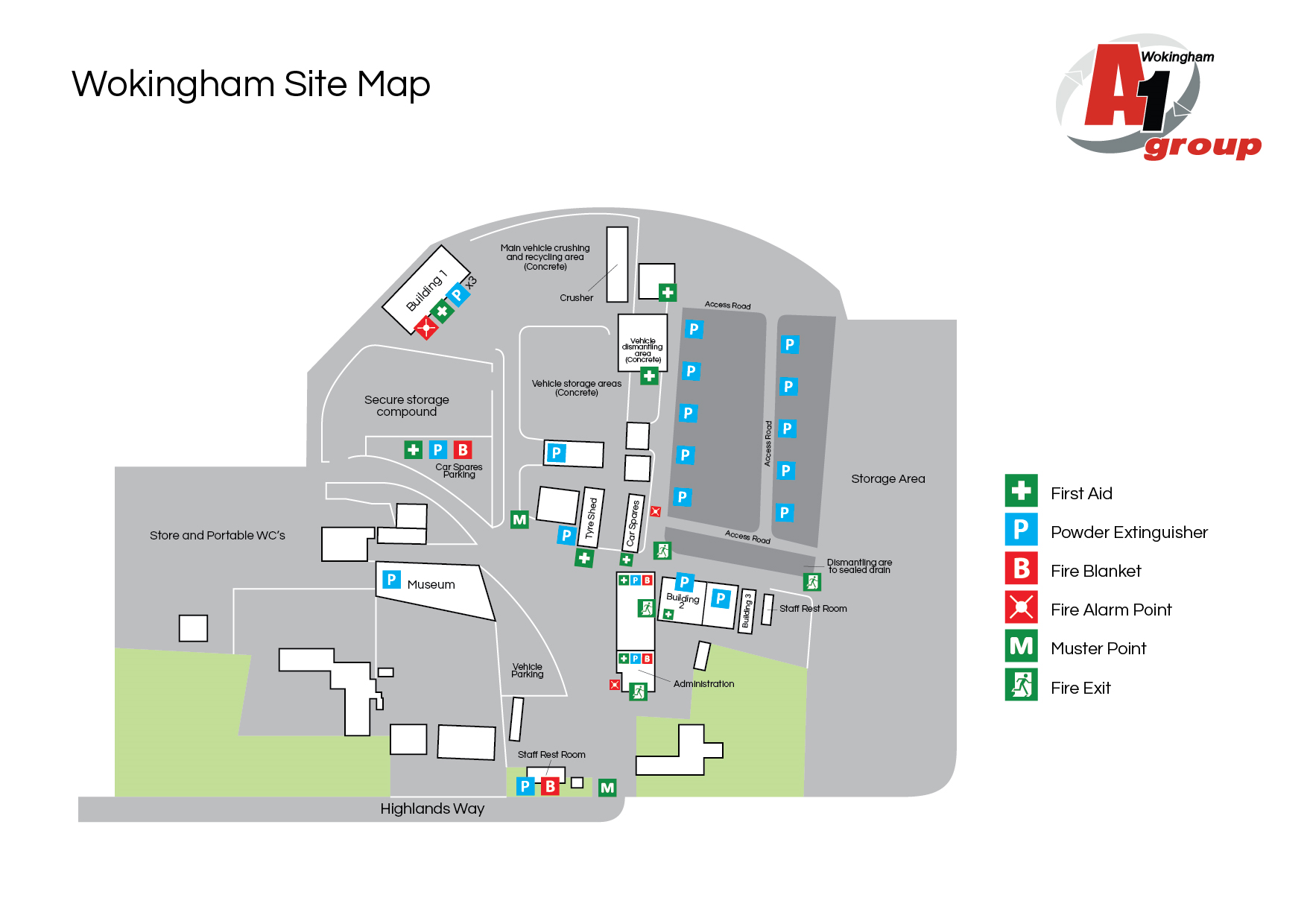 ZONE 1 – SCRAP SIDEA1 GROUP EMERGENCY ACTION PLANASSEMBLY POINT:There are two muster stations on siteIf fire in bottom yard (metal crushing and recycling area) then muster station at top of the slope next to tyre bayTotal site / office evacuation is outside main gates to the site ACTION ON DISCOVERY OF FIRE:Sound the alarm using the nearest fire alarm call pointLeave the building by the nearest fire exitDo not re-enter the buildingReport to the assembly pointCall the fire brigade by mobile phone (after leaving the building)Liaise with the fire brigade on their arrivalOnly attempt to tackle small fires if confident to do soDo not put yourself at riskACTION ON HEARING ALARM:Leave the building by the nearest fire exitDo not re-enter the buildingReport to the assembly pointCall the fire brigade by mobile phone (after leaving the building)Liaise with the fire brigade on their arrivalVISITORS:Ensure all visitors and contractors are taken to the assembly pointAssist any disabled persons with their evacuation as necessary